R Markdown: knitrSet working directory to director where data (PPT.Rdata) resides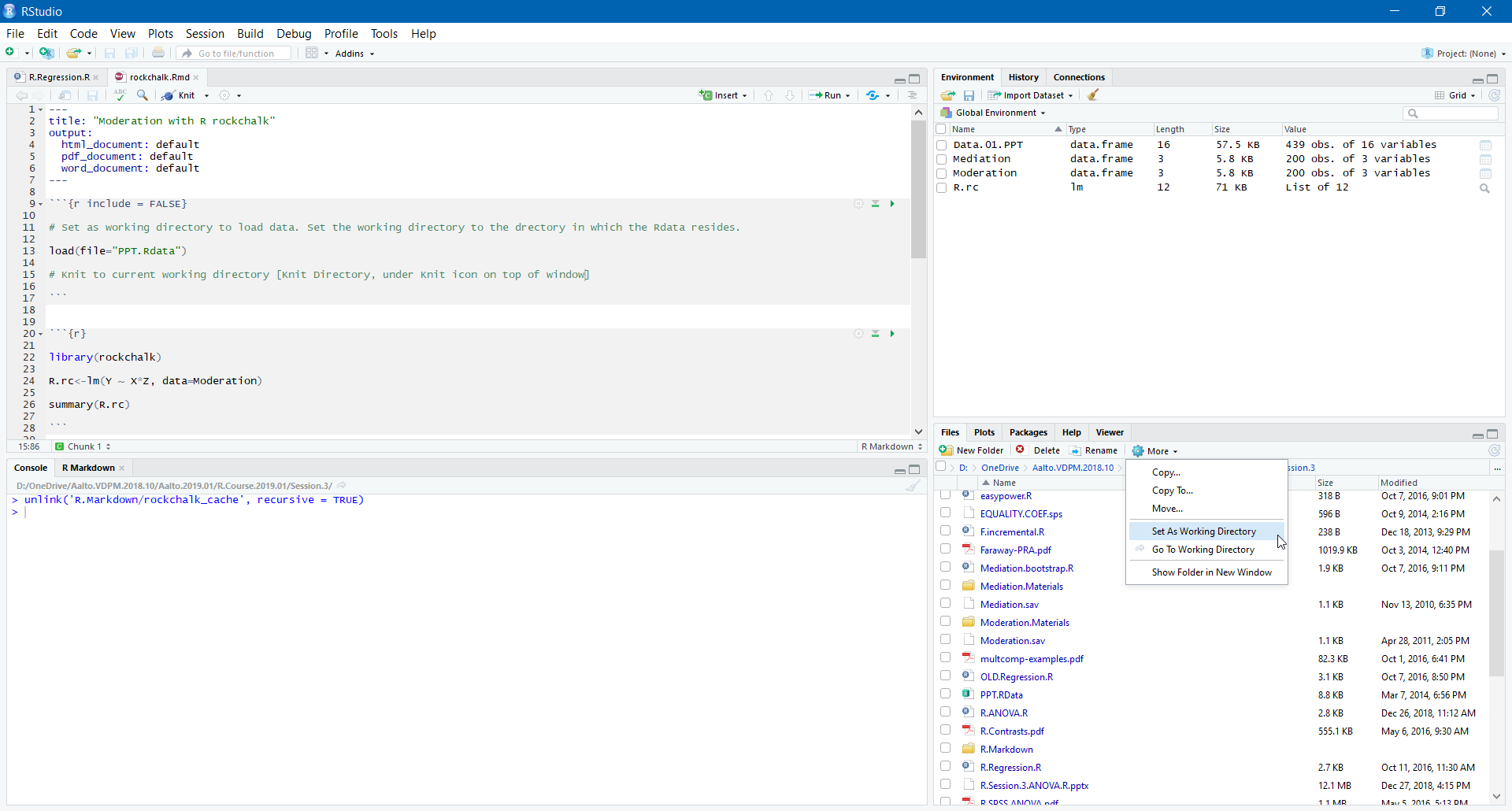 Set current working directory for knitr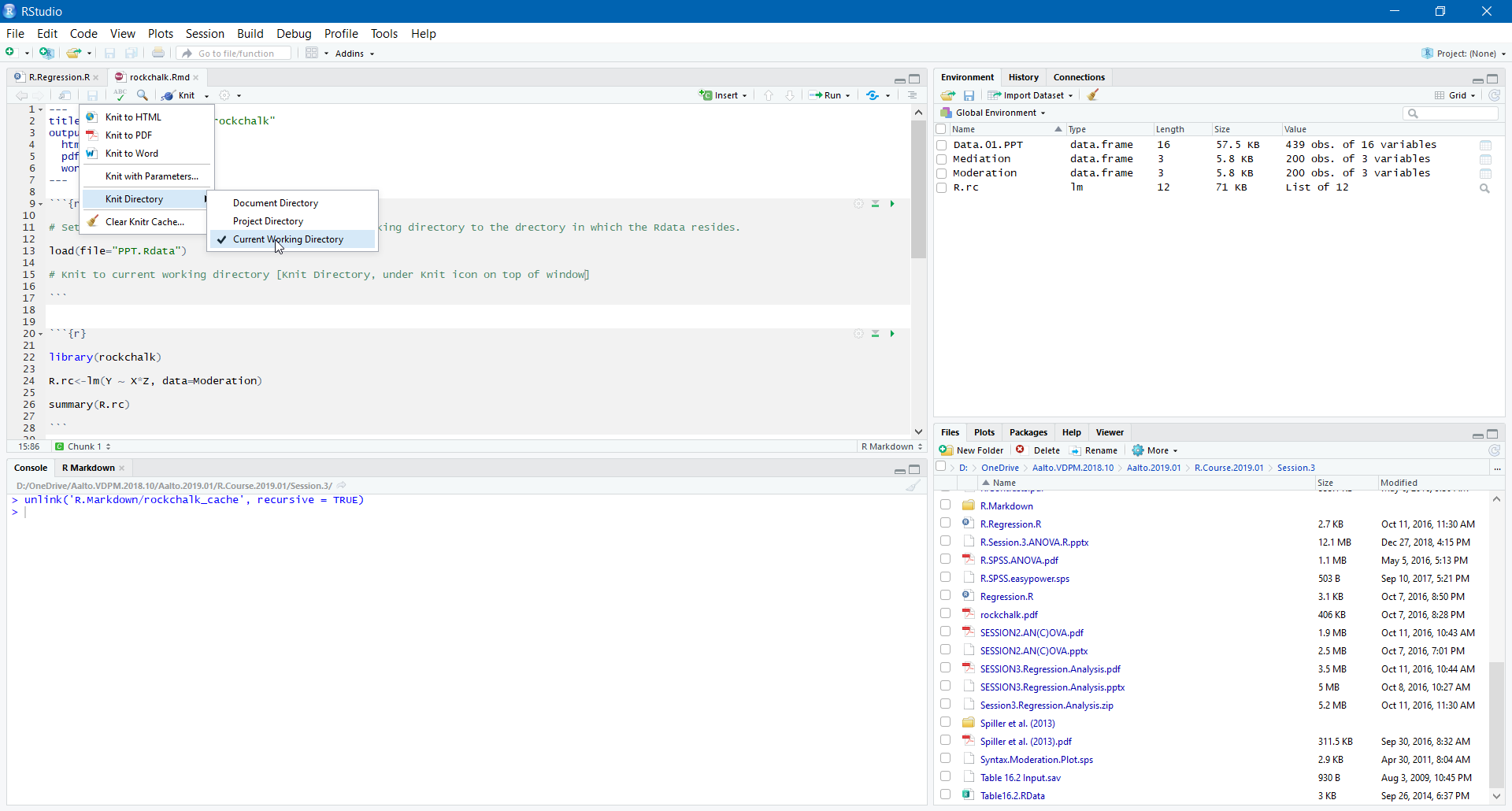 